PROTESTANTSE  -  GEMEENTE  -  HUISSEN

 zondag  “Als pas geboren kinderen”, 28 april 2019 
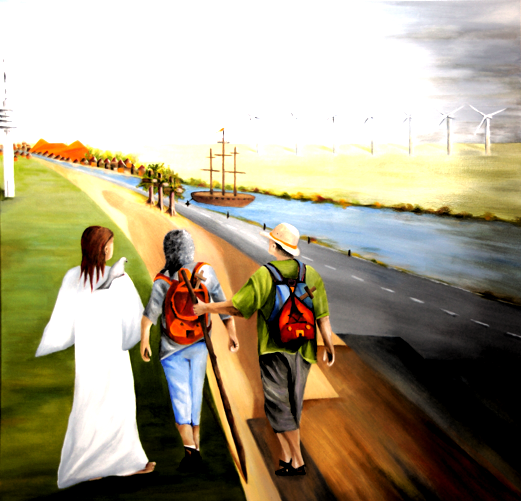 Voorganger: ds. Dick KruytOrganist:      Herman Schimmel

     ****************DE  V O O R B E R E I D I N GDe klok luidt – het wordt stil

Welkom en begroetingZullen we samen bidden: God,
we zijn bij elkaar
op zoek naar stilte
naar leven en liefde
naar onszelf
naar UGOD 
LAAT UW LICHT OVER ONS OPGAAN
WEES VOOR ONS LIEFDE DIE BLIJFT   -  de twee kaarsen worden aangestoken
								     -  drempellied: Lied 600: 4.      4 Licht, onstuitbaar, niet te doven,zegen ons met morgenrood!Licht, verschenen uit den hoge,licht, gedompeld in de dood.(gemeente gaat staan)Bemoediging en groet      v:  Onze hulp is in de Naam van de Heer      a:  DIE HET LICHT SCHIEP, EN ZAG: HET IS GOED      v:  God, bij alles wat mensen benauwt en verbijstert,      a:  KOM BIJ ONS, WEES ONS EEN LICHT EN WIJS DE
   WEG.      v:  Voed ons, als pas geboren kinderen,      a:  MET DE MELK VAN HOOP, GELOOF EN LIEFDE      v:  en wek ons op tot levende getuigen,      a:  VOED ONS OP ALS KINDEREN VAN HET LICHT.Aanvangslied: Lied 280: 1, 4 en 6.1 De vreugde voert ons naar dit huiswaar ’t woord aan ons geschiedt.God roept zijn naam over ons uiten wekt in ons het lied.4 Zal dit een huis, een plaats zijn waarde hemel open gaat,waar Gij ons met uw eng'len troost,waar Gij U vinden laat?6 Vervul ons met een nieuw verstaanvan ’t woord, waarin Gij spreekten reik ons zelf als leeftocht aanhet brood, dat Gij ons breekt.	                         		  (gemeente gaat zitten)Gebed om ontferming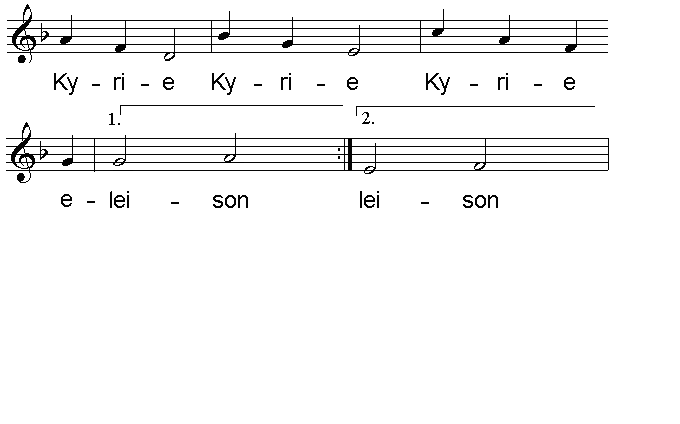 Gloria: Lied 644: 1, 3 en 5.1Terwijl wij Hem bewenen,omdat Hij van ons ging,is Hij aan ons verschenenin zijn verheerlijking.3 Terwijl wij van Hem spreken,is Hij in onze kringom ons het brood te brekenvan zijn verkondiging.5 Hij is de Heer en koning,die eeuwig bij ons is.Zijn woorden zijn als honing,zijn naam is als een vis.DE SCHRIFTENGebed1e Lezing: Genesis 28: 10–13, 16-17.Zingen: Lied 91a: 1 en 2.1 Wie in de schaduw Gods mag wonenhoeft niet te vrezen voor de dood.Zoek je bij Hem een onderkomen –dan wordt zijn vrede jou tot brood.God legt zijn vleugels van genadebeschermend om je heen als vrienden Hij bevrijdt je van het kwade,opdat je eens geluk zult zien.2 Engelen zendt Hij alle dagenom jou tot vaste gids te zijn.Zij zullen je op handen dragendoor een woestijn van hoop en pijn.Geen bange nacht zal je doen beven,geen ziekte waar een mens van breekt.Lengte van leven zal God geven,rust aan de oever van een beek.2e Lezing: Lucas 24: 13 – 32.Acclamatie: Lied 339a. U komt de lof toe...U komt de lof toe, U het gezang,U alle glorie, o Vader, o Zoon, o heilige Geestin alle eeuwen der eeuwen.Overweging 
Muziek Zingen: Lied 6461 De Heer is onze reisgenoot,Hij die ons zijn gezelschap booden sprekend over kruis en grafgeduldig tekst en uitleg gaf.2 Zo valt een lange weg ons licht,de schrift opent een vergezichten brengt verdwaalden dicht bij huis,verloren zonen komen thuis.3 De avond daalt, blijf bij ons Heer!Hij zet zich aan de tafel neeren breekt het brood en schenkt de wijn,die gast, het moet de gastheer zijn!4 Wij keren naar Jeruzalem,ons brandend hart verneemt zijn stem,Hij deelt met ons het dagelijks brood,de Heer is onze reisgenoot.GEBEDEN EN GAVENGebeden afgewisseld met gezongen gebedsacclamatie: Lied 256“Blijf met uw genade bij ons,Heer, onze God,blijf met uw genade bij ons,licht in het duister...”- Stil Gebed – Onze VaderCollecteSlotlied: Lied 643: 1, 5, 7 en 8.1 Zing nu de Heer! Hij zag ons aan,maakte de nacht tot morgen.Hij die ons riep in ’s Vaders naam,heeft ons bevrijd van zorgen.5 Zing nu de Heer! Hij is getrouw.Ook als wij niet meer hopen,bloeien aan dorens van de rouwlachend de rozen open.7 Zing het de hoge hemel rond!’t Woord aan de dood ontsprongenwerd weer een kracht in onze mond,brandend met vuren tongen.8 Christengemeente, jubel nu!Dit zijn u goede dagen.Hemelse engelen zullen uhier op de handen dragen.Zending en Zegen 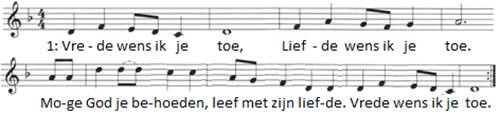 2: Zegen wens ik je toe. Aandacht wens ik je toe.	Dat er mensen zijn met wie je kunt delen.   Zegen wens ik je toe.* * * * *   Reacties op de viering zijn welkom in de doos in de hal  óf via het adres: reactieviering@pknhuissen.nl.  
  In de werkgroep VIEREN worden deze besproken en
  wordt er gekeken hoe we daarmee onze vieringen
  kunnen ‘verbeteren’.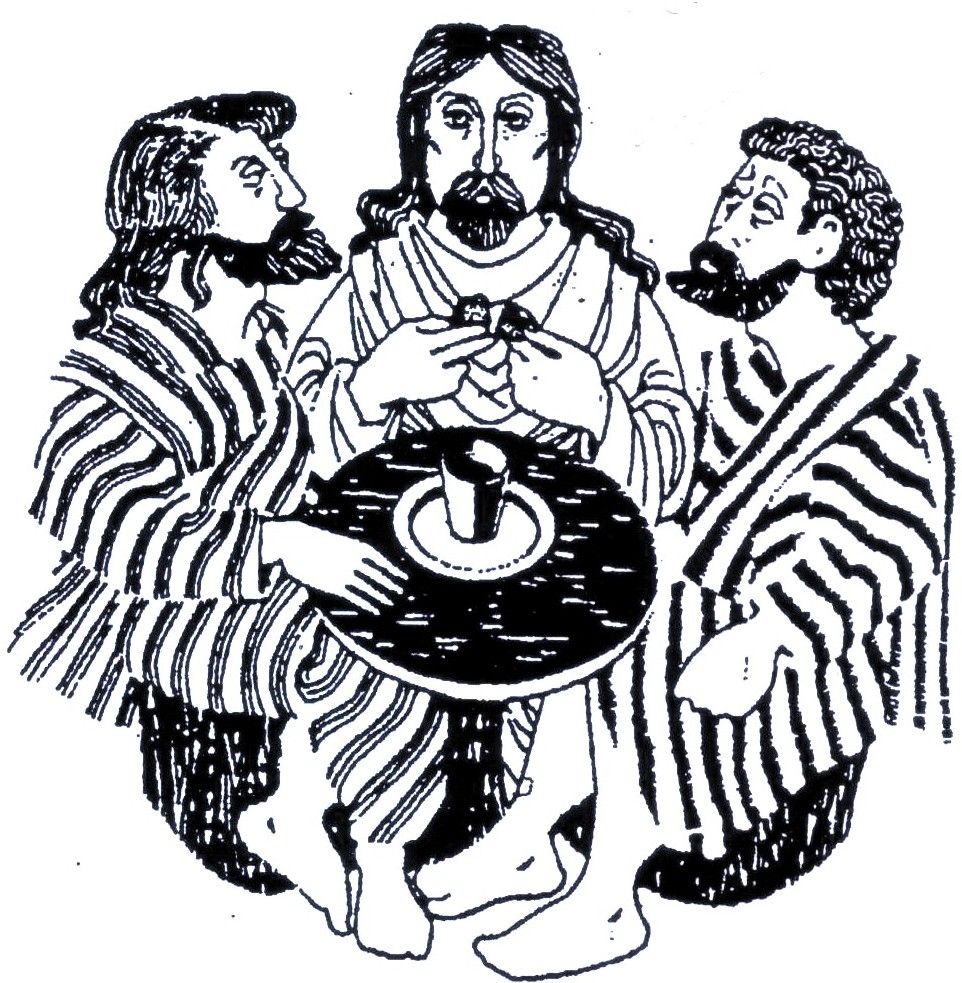 